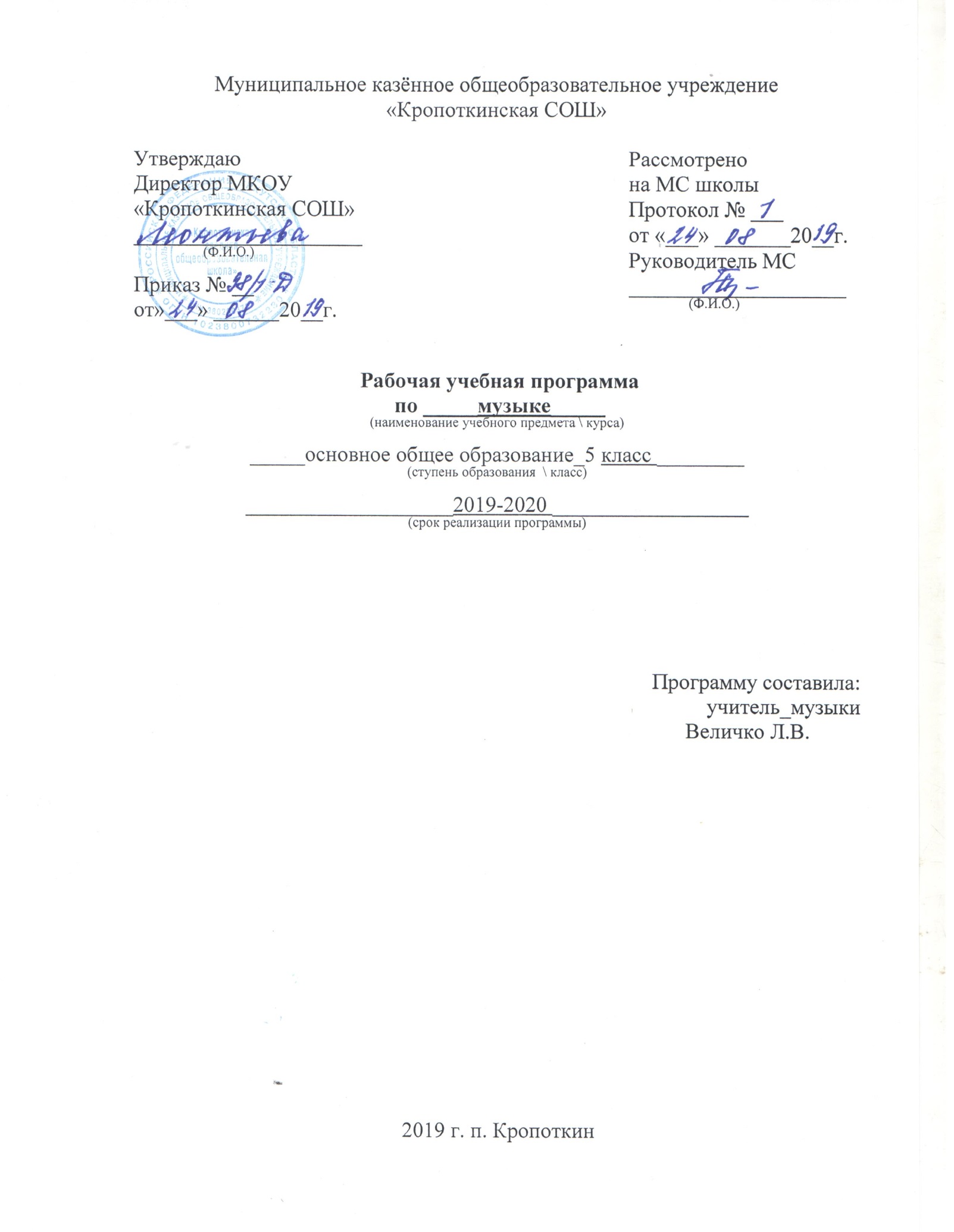 РАБОЧАЯ ПРОГРАММАПОЯСНИТЕЛЬНАЯ ЗАПИСКА         Рабочая программа по музыке в 5 классе составлена на основе документов, содержащих требования к уровню подготовки учащихся и минимума содержания образования: Федерального Закона № 273 от 29.12.2012г. «Об образовании в Российской Федерации»; Приказа Министерства образования и науки Российской Федерации от 06.10.2009 № 373 "Об утверждении и введении в действие Федерального государственного образовательного стандарта начального общего образования"; Федерального перечня учебников. рекомендуемых к использованию в 2017-2018 учебном году.Основной образовательной программы начального общего образования Кропоткинской СОШ.Учебного плана на 2016-2017 учебный год.Программы по музыке разработанной в соответствии с  требованиями ФГОС, с учетом специфики данного предмета, логики учебного процесса, задачи формирования у младших школьников умения учиться, на основе  учебной программы «Музыка. Начальная школа», авторов: Е.Д.Критской, Г.П.Сергеевой, Т. С. Шмагиной, М., Просвещение, 2014 г. Данная программа имеет гриф «Рекомендовано Министерством образования и науки Российской Федерации». Календарно-тематический план ориентирован на использование учебника, принадлежащего предметной  линии учебников Г. П. Сергеевой, Е. Д. Критской, рекомендованных МОН РФ к использованию в образовательном процессе в общеобразовательных учреждениях на 2013 – 2014 учебный год и, содержание которых соответствует Федеральному государственному образовательному стандарту основного общего образования.Данная рабочая программа обеспечена учебно-методическим комплектом, включающим: учебник, творческую тетрадь, нотную хрестоматию и фонохрестоматию музыкального материала, методические пособия и вспомогательную литературу.Рабочая программа конкретизирует содержание предметных разделов образовательного стандарта, предлагает для них примерное распределение учебных часов.Цель программы – развитие музыкальной культуры школьников как неотъемлемой части духовной культуры.Задачи: - развитие музыкальности; музыкального слуха, певческого голоса, музыкальной памяти, способности к сопереживанию; образного и ассоциативного мышления, творческого воображения;- освоение музыки и знаний о музыке, ее интонационно-образной природе, жанровом и стилевом многообразии, особенностях музыкального языка; музыкальном фольклоре, классическом наследии и современном творчестве отечественных и зарубежных композиторов; о воздействии музыки на человека; о ее взаимосвязи с другими видами искусства и жизнью;- овладение практическими умениями и навыками в различных видах музыкально-творческой деятельности: слушании музыки, пении (в том числе с ориентацией на нотную запись), инструментальном музицировании, музыкально-пластическом движении, импровизации, драматизации исполняемых произведений;- воспитание эмоционально-ценностного отношения к музыке; устойчивого интереса к музыке, музыкальному искусству своего народа и других народов мира; музыкального вкуса учащихся; потребности к самостоятельному общению с высокохудожественной музыкой и музыкальному самообразованию; слушательской и исполнительской культуры учащихся..При отборе и выстраивании музыкального материала в программе учитывается его ориентация: на развитие личностного отношения учащихся к музыкальному искусству и их эмоциональной отзывчивости; последовательное расширение музыкально-слухового фонда знакомой музыки, включение в репертуар музыки различных направлений, стилей и школ.В рабочей программе учитываются концептуальные положения программы, разработанной под научным руководством Д. Б. Кабалевского, в частности тот её важнейший и объединяющий момент, который связан с введением темы года.Место предмета в базисном учебном плане.В соответствии с Базисным учебным планом в 5 классе на учебный предмет «Музыка» отводится 34 часов (из расчета 1 час в неделю). Количество часов в год – 34.Количество часов в I полугодии - 17;количество часов во II полугодии - 17.Рабочая программа по музыке для 5 класса предполагает определённую специфику межпредметных связей, которые просматриваются через взаимодействие музыки с предметами: «Изобразительное искусство», «Литература», «Основы религиозной культуры и светской этики».Изучение музыки как вида искусства в 5 классе направлено на достижение следующей цели: формирование основ духовно – нравственного  воспитания школьников через приобщение к музыкальной культуре как к важнейшему компоненту гармоничного развития личности.В программе рассматриваются разнообразные явления музыкального искусства в их взаимодействии с художественными образами других искусств –  литературы (прозы и поэзии), изобразительного искусства (живописи, скульптуры, графики, книжных иллюстраций и др.), театра (оперы, балета, оперетты, мюзикла, рок-оперы), кино. Содержание раскрывается в учебных темах каждого полугодия.Тема первого полугодия «Музыка и литература» развивается через раскрытие таких важных тем, как определение интонационного сходства и различия музыки и литературы, выяснение общности и специфики жанров и выразительных средств музыки и литературы. Взаимодействие музыки и литературы раскрывается в основном на образцах вокальной музыки и музыкально-театральных жанров.Тема второго полугодия «Музыка и изобразительное искусство» строится на выявлении многосторонних связей между музыкой и изобразительным искусством, усвоение темы направлено на формирование умений: представлять зрительный (живописный) образ музыки, интонационно представлять (слышать) художественные образы.Содержание уроков музыки в 5 классе последовательно развивает идеи начальной школы и направлено на расширение художественного кругозора учащихся, тем самым углубляя восприятие, познание музыки. Приоритетным направлением содержания программы и УМК по-прежнему остается русская музыкальная культура. Фольклор, классическое наследие, музыка религиозной традиции, современные музыкальные направления музыкального искусства формируют у учащихся национальное самосознание, бережное отношение к родным истокам, к традициям своего народа, понимание значимости своей культуры в художественной картине мира.Одной из актуальных задач современного образования и воспитания является обращение к национальным, культурным традициям своего народа, родного края, формирование у подрастающего поколения интереса и уважения к своим истокам. Поэтому в содержание рабочей программы для 5 класса введен региональный компонент в следующих темах: «Вокальная музыка», «Вторая жизнь песни. Живительный родник творчества». При этом учтено, что этот учебный материал не входит в обязательный минимум содержания основных образовательных программ и отнесен к элементам дополнительного (необязательного) содержания.Ценностные ориентиры содержания учебного предметаОсновными ценностными ориентирами содержания предмета являются:1. Воспитание эмоционально-ценностного отношения к музыке в процессе освоения содержания музыкальных произведений как опыта обобщения и осмысления жизни человека, его чувств и мыслей. 2. Формирование музыкальной картины мира во взаимодействии народного и профессионального творчества, композиторских, национальных и эпохальных стилей, музыкальных произведений разных жанров, форм и типов драматургии. 3. Формирование интонационно-слухового опыта школьников, как сферы невербального общения, значимой для воспитания воображения и интуиции, эмоциональной отзывчивости, способности к сопереживанию.4. Развитие гибкого интонационно-образного мышления, позволяющего школьникам адекватно воспринимать произведения разнообразных жанров и форм, глубоко погружаться в наиболее значимые из них, схватывать существенные черты, типичные для ряда произведений.5. Разнообразие видов исполнительской музыкальной деятельности помогает учащимся войти в мир музыкального искусства, развить музыкальную память, воспитать художественный вкус. 6. Ориентация музыкально-исполнительской деятельности школьников на наиболее интегративные ее виды (дирижирование и режиссура) создает условия для целостного охвата музыкального произведения в единстве его содержания и формы.7. Воспитание потребности школьников в музыкальном творчестве как форме самовыражения на основе импровизации и исполнительской интерпретации музыкальных произведений. 8. Формирование у учащихся умения решать музыкально-творческие задачи не только на уроке, но и во внеурочной деятельности, принимать участие в художественных проектах класса, школы, культурных событиях села, города, района и др.Содержание обучения ориентировано на целенаправленную организацию и планомерное формирование музыкальной учебной деятельности, способствующей развитию личностных, коммуникативных, познавательных и предметных компетенций младшего школьника. Одной из актуальных задач современного образования и воспитания является обращение к национальным, культурным традициям своего народа, родного края, формирование у подрастающего поколения интереса и уважения к своим истокам. Поэтому в содержание рабочей программы для 5 класса введен региональный компонент в следующих темах: «Вокальная музыка», «Вторая жизнь песни. Живительный родник творчества». При этом учтено, что этот учебный материал не входит в обязательный минимум содержания основных образовательных программ и отнесен к элементам дополнительного (необязательного) содержания.Реализация данной программы опирается на следующие методы музыкального образования:метод художественного, нравственно-эстетического познания музыки;метод эмоциональной драматургии;метод интонационно-стилевого постижения музыки;метод художественного контекста;метод создания «композиций»;метод перспективы и ретроспективы;метод игры. В программе сформулированы основные требования к знаниям, умениям и навыкам учащихся к концу учебного года.Результаты изучения предмета «Музыка»В программе сформулированы основные требования к знаниям, умениям и навыкам учащихся к концу учебного года.Личностные результаты: формирование основ российской гражданской идентичности, чувства гордости за свою Родину, российский народ и историю России, осознание своей этнической и национальной принадлежности в процессе освоения вершинных образцов отечественной музыкальной культуры, понимания ее значимости в мировом музыкальном процессе; становление гуманистических и демократических ценностных ориентаций, формирование уважительного отношения к иному мнению, истории и культуре разных народов на основе знакомства с их музыкальными традициями, выявления в них общих закономерностей исторического развития, процессов взаимовлияния, общности нравственных, ценностных, эстетических установок;  формирование целостного, социально ориентированного взгляда на мир в процессе познания произведений разных жанров, форм и стилей, разнообразных типов музыкальных образов и их взаимодействия; овладение начальными навыками адаптации в динамично изменяющемся и развивающемся мире путем ориентации в многообразии музыкальной действительности и участия в музыкальной жизни класса, школы, города и др.;развитие мотивов учебной деятельности и формирование личностного смысла учения посредством раскрытия связей и отношений между музыкой и жизнью, освоения способов отражения жизни в музыке и различных форм воздействия музыки на человека;формирование представлений о нравственных нормах, развитие доброжелательности и эмоциональной отзывчивости, сопереживания чувствам других людей на основе восприятия произведений мировой музыкальной классики, их коллективного обсуждения и интерпретации в разных видах музыкальной исполнительской деятельности;формирование эстетических потребностей, ценностей и чувств на основе развития музыкально-эстетического сознания, проявляющего себя в эмоционально-ценностном отношении к искусству, понимании его функций в жизни человека и общества;развитие навыков сотрудничества со взрослыми и сверстниками в разных социальных ситуациях в процессе освоения разных типов индивидуальной, групповой и коллективной музыкальной деятельности, при выполнении проектных заданий и проектных работ;формирование установки на безопасный, здоровый образ жизни через развитие представления о гармонии в человеке физического и духовного начал, воспитание бережного отношения к материальным и духовным ценностям музыкальной культуры;формирование мотивации к музыкальному творчеству, целеустремленности и настойчивости в достижении цели в процессе создания ситуации успешности музыкально-творческой деятельности учащихся.Метапредметные результаты:Познавательные:Учащиеся научатся:логическим действиям сравнения, анализа, синтеза, обобщения, классификации по родовидовым признакам, установления аналогий и причинно-следственных связей, построения рассуждений, отнесения к известным понятиям, выдвижения предположений и подтверждающих их доказательств; применять методы наблюдения, экспериментирования, моделирования, систематизации учебного материала, выявления известного и неизвестного при решении различных учебных задач; обсуждать проблемные вопросы, рефлексировать в ходе творческого сотрудничества, сравнивать результаты своей деятельности с результатами других учащихся; понимать причины успеха/неуспеха учебной деятельности;понимать различие отражения жизни в научных и художественных текстах; адекватно воспринимать художественные произведения, осознавать многозначность содержания их образов, существование различных интерпретаций одного произведения; выполнять творческие задачи, не имеющие однозначного решения;осуществлять поиск оснований целостности художественного явления (музыкального произведения), синтеза как составления целого из частей;использовать разные типы моделей при изучении художественного явления (графическая, пластическая, вербальная, знаково-символическая), моделировать различные отношения между объектами, преобразовывать модели в соответствии с содержанием учебного материала и поставленной учебной целью;пользоваться различными способами поиска (в справочных источниках и открытом учебном информационном пространстве сети Интернет), сбора, обработки, анализа, организации, передачи и интерпретации информации в соответствии с коммуникативными и познавательными задачами и технологиями учебного предмета. Учащиеся получат возможность:научиться реализовывать собственные творческие замыслы, готовить свое выступление и выступать с аудио-, видео- и графическим сопровождением;удовлетворять потребность в культурно-досуговой деятельности, духовно обогащающей личность, в расширении и углублении знаний о данной предметной области.Регулятивные:Учащиеся научатся:принимать и сохранять учебные цели и задачи, в соответствии с ними планировать, контролировать и оценивать собственные учебные действия;договариваться о распределении функций и ролей в совместной деятельности; осуществлять взаимный контроль, адекватно оценивать собственное поведение и поведение окружающих;выделять и удерживать предмет обсуждения и критерии его оценки, а также пользоваться на практике этими критериями.прогнозировать содержание произведения по его названию и жанру, предвосхищать композиторские решения по созданию музыкальных образов, их развитию и взаимодействию в музыкальном произведении;мобилизации сил и волевой саморегуляции в ходе приобретения опыта коллективного публичного выступления и при подготовке к нему.Учащиеся получат возможность научиться:ставить учебные цели, формулировать исходя из целей учебные задачи, осуществлять поиск наиболее эффективных способов достижения результата в процессе участия в индивидуальных, групповых проектных работах;действовать конструктивно, в том числе в ситуациях неуспеха за счет умения осуществлять поиск наиболее эффективных способов реализации целей с учетом имеющихся условий.Коммуникативные:Учащиеся научатся:понимать сходство и различие разговорной и музыкальной речи;слушать собеседника и вести диалог; участвовать в коллективном обсуждении, принимать различные точки зрения на одну и ту же проблему; излагать свое мнение и аргументировать свою точку зрения; понимать композиционные особенности устной (разговорной, музыкальной) речи и учитывать их при построении собственных высказываний в разных жизненных ситуациях;использовать речевые средства и средства информационных и коммуникационных технологий для решения коммуникативных и познавательных задач; опосредованно вступать в диалог с автором художественного произведения посредством выявления авторских смыслов и оценок, прогнозирования хода развития событий, сличения полученного результата с оригиналом с целью внесения дополнений и корректив в ход решения учебно-художественной задачи;приобрести опыт общения с публикой в условиях концертного предъявления результата творческой музыкально-исполнительской деятельности.Учащиеся получат возможность:совершенствовать свои коммуникативные умения и навыки, опираясь на знание композиционных функций музыкальной речи;создавать музыкальные произведения на поэтические тексты и публично исполнять их сольно или при поддержке одноклассников.Предметные результаты:У учащихся будут сформированы:первоначальные представления о роли музыки в жизни человека, в его духовно-нравственном развитии; о ценности музыкальных традиций народа;основы музыкальной культуры, художественный вкус, интерес к музыкальному искусству и музыкальной деятельности;представление о национальном своеобразии музыки в неразрывном единстве народного и профессионального музыкального творчества. Учащиеся научатся:активно творчески воспринимать музыку различных жанров, форм, стилей; слышать музыкальную речь как выражение чувств и мыслей человека, различать в ней выразительные и изобразительные интонации, узнавать характерные черты музыкальной речи разных композиторов;ориентироваться в разных жанрах музыкально-поэтического фольклора народов России (в том числе родного края); наблюдать за процессом музыкального развития на основе сходства и различия интонаций, тем, образов, их изменения; понимать причинно-следственные связи развития музыкальных образов и их взаимодействия;моделировать музыкальные характеристики героев, прогнозировать ход развития событий «музыкальной истории»;использовать графическую запись для ориентации в музыкальном произведении в разных видах музыкальной деятельности;воплощать художественно-образное содержание, интонационно-мелодические особенности народной и профессиональной музыки (в пении, слове, движении, игре на простейших музыкальных инструментах) выражать свое отношение к музыке в различных видах музыкально-творческой деятельности; планировать и участвовать в коллективной деятельности по созданию инсценировок музыкально-сценических произведений, интерпретаций инструментальных произведений в пластическом интонировании; Учащиеся получат возможность научиться:ориентироваться в нотном письме при исполнении простых мелодий;творческой самореализации в процессе осуществления собственных музыкально-исполнительских замыслов в различных видах музыкальной деятельности;организовывать культурный досуг, самостоятельную музыкально-творческую деятельность, музицировать и использовать ИКТ в музыкальном творчестве;оказывать помощь в организации и проведении школьных культурно-массовых мероприятий, представлять широкой публике результаты собственной музыкально-творческой деятельности, собирать музыкальные коллекции (фонотека, видеотека).Виды музыкальной деятельностиВиды музыкальной деятельности, используемые на уроке, весьма разнообразны и направлены на полноценное общение учащихся с высокохудожественной музыкой. В сферу исполнительской деятельности учащихся входит: хоровое, ансамблевое и сольное пение; пластическое интонирование и музыкально-ритмические движения; различного рода импровизации (ритмические, вокальные, пластические и т. д.), инсценирование (разыгрывание) песен, сюжетов музыкальных пьес программного характера, фольклорных образцов музыкального искусства. Помимо исполнительской деятельности, творческое начало учащихся находит отражение в размышлениях о музыке (оригинальность и нетрадиционность высказываний, личностная оценка музыкальных произведений), в художественных импровизациях (сочинение стихов, рисунки на темы полюбившихся музыкальных произведений), самостоятельной индивидуальной и коллективной исследовательской (проектной) деятельности и др.Формы организации учебного процесса:-	групповые, коллективные, классные и внеклассные.Виды организации учебной деятельности:экскурсия, путешествие, выставка. Виды контроля:вводный, текущий, итоговый;- фронтальный, комбинированный, устный.Формы (приемы) контроля:-	самостоятельная работа, работа по карточке, тест, анализ и оценка учебных, учебно-творческих и творческих работ, анализ музыкальных произведений, музыкальные викторины,
уроки-концерты.Для реализации программного содержания используется учебно-методический комплект:Сергеева, Г. П. Музыка. 5 класс [Текст] : учеб. для общеобразоват. учреждений / Г. П. Сергеева, Е. Д. Критская. - М.: Просвещение, 2011.Сергеева, Г. П. Музыка. 5 класс. Творческая тетрадь [Текст]: пособие для учащихся общеобразоват. учреждений / Г. П. Сергеева, Е. Д. Критская. - М.: Просвещение, 2010.Музыка. Хрестоматия музыкального материала. 5 класс [Ноты]: пособие для учителей общеобразоват. учреждений / сост. Г. П. Сергеева, Е. Д. Критская. - М.: Просвещение, 2010.Музыка. Фоиохрсстоматия. 5 класс [Электронный ресурс] / сост. Г. П. Сергеева. Е. Д. Критская. - М. : Просвещение, 2010. - 1 электрон.-опт. диск (CD-ROM).Сергеева, Г. П. Уроки музыки. 5-6 классы [Текст]: пособие для учителя / Г. П. Сергеева, Е. Д. Критская. - М.: Просвещение, 2010.В программе сформулированы основные требования к знаниям, умениям и навыкам учащихся к концу учебного года.Содержание рабочей программы предмета Музыка»5 классВ рабочей программе рассматриваются разнообразные явления музыкального искусства в их взаимодействии с художественными образами других искусств – литературы (прозы и поэзии), изобразительного искусства (живописи, скульптуры, архитектуры, графики, книжных иллюстраций и др,) театра (оперы, балета, оперетты, мюзикла, рок-оперы), кино.Программа состоит из двух разделов, соответствующих темам «Музыка и литература» и «Музыка и изобразительное искусство». Такое деление учебного материала весьма условно, так как знакомство с музыкальным произведением всегда предполагает его рассмотрение в содружестве муз, что особенно ярко проявляется на страницах учебника и творческой тетради.Тема года:   “Музыка и другие виды искусства”Тема 1 полугодия:  “Музыка и литература” (17 часов)Взаимодействие музыки и литературы раскрывается на образцах вокальной музыки. Это, прежде всего такие жанры, в основе которых лежит поэзия, – песня, романс, опера. Художественный смысл и возможности программной музыки (сюита, концерт, симфония), а также таких инструментальных произведений, в которых получили вторую жизнь народные мелодии, церковные напевы, интонации колокольных звонов.Значимость музыки в жизни человека благодаря вдумчивому чтению литературных произведений, на страницах которых «звучит» музыка. Она нередко становится одним из действующих лиц сказки или народного сказания, рассказа или повести, древнего мифа или легенды. Что роднит музыку с литературой. Сюжеты, темы, образы искусства. Интонационные особенности языка народной, профессиональной, религиозной музыки (музыка русская и зарубежная, старинная и современная). Специфика средств художественной выразительности каждого из искусств. Вокальная музыка. Фольклор в музыке русских композиторов. Жанры инструментальной и вокальной музыки. Вторая жизнь песни. Писатели и поэты о музыке и музыкантах. Путешествия в музыкальный театр: опера, балет, мюзикл. Музыка в театре, кино, на телевидении.  Использование различных форм музицирования и творческих заданий в освоении содержания музыкальных образов.  Выявление общности и специфики жанров и выразительных средств музыки и литературы.Тема 2 полугодия: “Музыка и изобразительное искусство” (18 часов)Выявление многосторонних связей между музыкой и изобразительным искусством. Взаимодействие трех искусств – музыки, литературы, изобразительного искусства – наиболее ярко раскрывается при знакомстве с такими жанрами музыкального искусства, как опера, балет, мюзикл, а также с произведениями религиозного искусства («синтез искусств в храме»), народного творчества. Вслушиваясь в музыку, мысленно представить ее зрительный (живописный) образ, а всматриваясь в произведение изобразительного искусства, услышать в своем воображении ту или иную музыку. Выявление сходства и различия жизненного содержания образов и способов и приемов их воплощения. Взаимодействие музыки с изобразительным искусством. Исторические события, картины природы, разнообразные характеры, портреты людей в различных видах искусства. Образ музыки разных эпох в изобразительном искусстве. Небесное и земное в звуках и красках. Исторические события в музыке: через прошлое к настоящему. Музыкальная живопись и живописная музыка. Колокольность в музыке и изобразительном искусстве. Портрет в музыке и изобразительном искусстве. Роль дирижера в прочтении музыкального сочинения. Образы борьбы и победы в искусстве. Архитектура –  застывшая музыка. Полифония в музыке и живописи. Творческая мастерская композитора, художника. Импрессионизм в музыке и живописи. Тема защиты Отечества в музыке и изобразительном искусстве. Использование различных форм музицирования и творческих заданий в освоении содержания музыкальных образов.«Учебно-тематический планКАЛЕНДАРНО – ТЕМАТИЧЕСКОЕ ПЛАНИРОВАНИЕ5 КЛАСС№ урокаТемаТемаКоличество часовКоличество часов12233Тема I полугодия: Музыка и литератураТема I полугодия: Музыка и литератураТема I полугодия: Музыка и литератураТема I полугодия: Музыка и литератураТема I полугодия: Музыка и литература1Что роднит музыку с литературой?Что роднит музыку с литературой?112-4Вокальная музыкаВокальная музыка335-6Фольклор в музыке русских композиторовФольклор в музыке русских композиторов227Жанры инструментальной и вокальной музыкиЖанры инструментальной и вокальной музыки118-98-9Вторая жизнь песни. Вторая жизнь песни. 221010«Всю жизнь мою несу родину в душе...». «Всю жизнь мою несу родину в душе...». 1111- 1211- 12Писатели и поэты о музыке и музыкантах.Писатели и поэты о музыке и музыкантах.221313Первое путешествие в музыкальный театр. Опера. Первое путешествие в музыкальный театр. Опера. 111414Второе путешествие в музыкальный театр. БалетВторое путешествие в музыкальный театр. Балет111515Музыка в театре, кино, на телевиденииМузыка в театре, кино, на телевидении111616Третье путешествие в музыкальный театр. МюзиклТретье путешествие в музыкальный театр. Мюзикл111717Мир композитора (обобщающий урок)Мир композитора (обобщающий урок)11Тема II полугодия: Музыка и изобразительное искусствоТема II полугодия: Музыка и изобразительное искусствоТема II полугодия: Музыка и изобразительное искусствоТема II полугодия: Музыка и изобразительное искусствоТема II полугодия: Музыка и изобразительное искусствоТема II полугодия: Музыка и изобразительное искусство1818Что роднит музыку с изобразительным искусством?Что роднит музыку с изобразительным искусством?111919«Небесное и земное» в звуках и красках. «Небесное и земное» в звуках и красках. 1120-2120-21Звать через прошлое к настоящему. Звать через прошлое к настоящему. 2222--2322--23Музыкальная живопись и живописная музыкаМузыкальная живопись и живописная музыка222424Колокольные звоны в музыке и изобразительном искусствеКолокольные звоны в музыке и изобразительном искусстве112525Портрет в музыке и изобразительном искусстве.Портрет в музыке и изобразительном искусстве.112626Волшебная палочка дирижёра. Образы борьбы и победы в искусствеВолшебная палочка дирижёра. Образы борьбы и победы в искусстве112727Волшебная палочка дирижёра. Образы борьбы и победы в искусствеВолшебная палочка дирижёра. Образы борьбы и победы в искусстве112828Застывшая музыкаЗастывшая музыка112929Полифония в музыке и живописиПолифония в музыке и живописи113030Музыка на мольбертеМузыка на мольберте113131Импрессионизм в музыке и живописиИмпрессионизм в музыке и живописи113232«О доблестях, о подвигах, о славе...»«О доблестях, о подвигах, о славе...»113333«В каждой мимолётности вижу я миры...»«В каждой мимолётности вижу я миры...»113434Мир композитора. С веком наравне (обобщающий урок)Мир композитора. С веком наравне (обобщающий урок)11ИтогоИтого3434№ п/пДата планДата фактТема урокаТип урокаЭлемент содержанияЭлемент содержанияЗнания и умения направленные на формирование УУДЗнания и умения направленные на формирование УУДКонтрольно-оценочная деятельностьКонтрольно-оценочная деятельность№ п/пДата планДата фактТема урокаТип урокаЭлемент содержанияЭлемент содержанияЗнания и умения направленные на формирование УУДЗнания и умения направленные на формирование УУДвидформа1Что роднит музыку с литературой.Урок изучения и первичного закрепления новых знанийИнтонационно - образная, жанровая и стилевая основы музыкального искусства как ее важнейшие закономерности, открывающие путь для его познания, установления связи с жизнью и с другими видами искусства.Реальная жизнь – источник сюжетов, тем и образов в музыке и литературе. Интонация – единый стержень музыки и литературы. Музыкальная интонация – язык композитора. Связь музыки и литературы. Общность жанров в музыке и литературе.М.Глинка, сл. Н.Кукольника «Жаворонок»,Г.Струве, сл. Н.Соловьевой «Моя Россия»;П.Чайковский. Симфония №4;Э.Григ. Фрагменты сюиты «Пер Гюнт»Интонационно - образная, жанровая и стилевая основы музыкального искусства как ее важнейшие закономерности, открывающие путь для его познания, установления связи с жизнью и с другими видами искусства.Реальная жизнь – источник сюжетов, тем и образов в музыке и литературе. Интонация – единый стержень музыки и литературы. Музыкальная интонация – язык композитора. Связь музыки и литературы. Общность жанров в музыке и литературе.М.Глинка, сл. Н.Кукольника «Жаворонок»,Г.Струве, сл. Н.Соловьевой «Моя Россия»;П.Чайковский. Симфония №4;Э.Григ. Фрагменты сюиты «Пер Гюнт»Знать/понимать: понимать взаимо-действие музыки с другими видами искусства на основе осознания специфики языка каждого из них.Уметь: размышлять о знакомом музыкальном произведении, высказывать суждение об основной идее. Узнавать на слух изученные произведения. Воспринимать музыкальную интонацию, эмоционально откликаться на содержание услышанного произведенияЗнать/понимать: понимать взаимо-действие музыки с другими видами искусства на основе осознания специфики языка каждого из них.Уметь: размышлять о знакомом музыкальном произведении, высказывать суждение об основной идее. Узнавать на слух изученные произведения. Воспринимать музыкальную интонацию, эмоционально откликаться на содержание услышанного произведениявходнойустный опрос2Вокальная музыка.Комбинированный урок.Взаимосвязь музыки и речи на основе их интонационной общности и различий. Богатство музыкальных образов (лирические). Народные истоки русской профессиональной музыки.Жанры вокальной музыки – песня.Осень. П. Чайковский, слова А. Плещеева;Осень. Ц. Кюи, слова А. Плещеева;П.Аедоницкий, сл. И. Шаферана «Красно солнышко»Взаимосвязь музыки и речи на основе их интонационной общности и различий. Богатство музыкальных образов (лирические). Народные истоки русской профессиональной музыки.Жанры вокальной музыки – песня.Осень. П. Чайковский, слова А. Плещеева;Осень. Ц. Кюи, слова А. Плещеева;П.Аедоницкий, сл. И. Шаферана «Красно солнышко»Знать/понимать: основные жанры вокальной народной и профессиональной музыки.Уметь: выявлять общее и особенное между прослушанным произведением и произведениями других видов искусства.Проявлять личностное отношение при восприятии музыкальных произведений, эмоциональную отзывчивость.Знать/понимать: основные жанры вокальной народной и профессиональной музыки.Уметь: выявлять общее и особенное между прослушанным произведением и произведениями других видов искусства.Проявлять личностное отношение при восприятии музыкальных произведений, эмоциональную отзывчивость.текущийустный опрос3Вокальная музыка.Народное музыкальное творчество. Сущность и особенности устного народного музыкального творчества как части общей культуры народа, как способа самовыражения человека. Основные жанры русской народной музыки (наиболее распространенные разновидности обрядовых песен, трудовые песни, лирические песни).Народная песня, ее жанры и особенности.Средства музыкальной выразительности – способы передачи эмоциональных переживаний. Дуэт. Музыкальная формаРусские народные песни:«А мы просо сеяли»;«Бояре, а мы…»;«Уж ты, поле мое».н. р. к. песни народов Северного КавказаНародное музыкальное творчество. Сущность и особенности устного народного музыкального творчества как части общей культуры народа, как способа самовыражения человека. Основные жанры русской народной музыки (наиболее распространенные разновидности обрядовых песен, трудовые песни, лирические песни).Народная песня, ее жанры и особенности.Средства музыкальной выразительности – способы передачи эмоциональных переживаний. Дуэт. Музыкальная формаРусские народные песни:«А мы просо сеяли»;«Бояре, а мы…»;«Уж ты, поле мое».н. р. к. песни народов Северного КавказаЗнать/понимать: основные жанры народных песен, ее особенности.Уметь: разучивать и исполнять образцы музыкально-поэтического творчества.Распознавать на слух и воспроизводить знакомые мелодии изученных произведений. Рассуждать о многообразии музыкального фольклора России. Выражать свое эмоциональное отношение к музыкальным образам исторического прошлого в слове, рисунке, жесте, пении.Обнаруживать, выявлять общность истоков народной и профессиональной музыки.Знать/понимать: основные жанры народных песен, ее особенности.Уметь: разучивать и исполнять образцы музыкально-поэтического творчества.Распознавать на слух и воспроизводить знакомые мелодии изученных произведений. Рассуждать о многообразии музыкального фольклора России. Выражать свое эмоциональное отношение к музыкальным образам исторического прошлого в слове, рисунке, жесте, пении.Обнаруживать, выявлять общность истоков народной и профессиональной музыки.текущийустный опрос4Вокальная музыка. Комбинированный урокРазвитие жанров камерной вокальной музыки – романс.Определение романса как камерного вокального произведения для голоса с инструментом, в котором раскрываются чувства человека, его отношение к жизни и природе.Горные вершины. А. Варламов, слова М. Лермонтова.Горные вершины. А. Рубинштейн, слова М. ЛермонтоваРазвитие жанров камерной вокальной музыки – романс.Определение романса как камерного вокального произведения для голоса с инструментом, в котором раскрываются чувства человека, его отношение к жизни и природе.Горные вершины. А. Варламов, слова М. Лермонтова.Горные вершины. А. Рубинштейн, слова М. ЛермонтоваЗнать/понимать: основные жанры вокальной профессиональной музыки – романс, определение: камерная музыка.Уметь: проявлять личностное отношение при восприятии музыкальных произведений, эмоциональную отзывчивость.Знать/понимать: основные жанры вокальной профессиональной музыки – романс, определение: камерная музыка.Уметь: проявлять личностное отношение при восприятии музыкальных произведений, эмоциональную отзывчивость.тематическийустный опрос5Фольклор в музыке русских композиторов.Урок обобщения и систематизации знанийСущность и особенности устного народного музыкального творчества как части общей культуры народа, как способа самовыражения человека. Народное творчество как художественная самоценность. Особенности русской народной музыкальной культуры. Основные жанры русской народной музыки.Народные истоки профессиональной музыки. Использование композиторами выразительных свойств народной песенной речи. Народно-поэтические сюжеты и образы в композиторской музыке. Народное сказание. Симфоническая миниатюра. Программная музыка. Кикимора. Сказание для симфонического оркестра (фрагменты) А. Лядов.«Колыбельная» А. Лядов.Сущность и особенности устного народного музыкального творчества как части общей культуры народа, как способа самовыражения человека. Народное творчество как художественная самоценность. Особенности русской народной музыкальной культуры. Основные жанры русской народной музыки.Народные истоки профессиональной музыки. Использование композиторами выразительных свойств народной песенной речи. Народно-поэтические сюжеты и образы в композиторской музыке. Народное сказание. Симфоническая миниатюра. Программная музыка. Кикимора. Сказание для симфонического оркестра (фрагменты) А. Лядов.«Колыбельная» А. Лядов.Знать/понимать: особенности русской народной музыкальной культуры. Основные жанры русской народной музыки.Уметь: сравнивать музыкальные и речевые интонации, определять их сходство и различия.Уметь по характерным признакам определять принадлежность музыкальных произведений к соответствующему жанру и стилю — народная, композиторская.Знать/понимать: особенности русской народной музыкальной культуры. Основные жанры русской народной музыки.Уметь: сравнивать музыкальные и речевые интонации, определять их сходство и различия.Уметь по характерным признакам определять принадлежность музыкальных произведений к соответствующему жанру и стилю — народная, композиторская.текущийУстный опрос6Фольклор в музыке русских композиторов.Урок обобщения и систематизации знаний.Интонационное своеобразие музыкального фольклора разных народов; образцы песенной и инструментальной народной музыки. Использование композиторами выразительных свойств народной песенной речи. Народно-поэтические сюжеты и образы в композиторской музыке. Симфоническая сюита.Шехеразада. Симфоническая сюита (фрагменты). Н. Римский-Корсаков.Интонационное своеобразие музыкального фольклора разных народов; образцы песенной и инструментальной народной музыки. Использование композиторами выразительных свойств народной песенной речи. Народно-поэтические сюжеты и образы в композиторской музыке. Симфоническая сюита.Шехеразада. Симфоническая сюита (фрагменты). Н. Римский-Корсаков.Знать/понимать: интонационное свое-образие музыкального фольклора разных народов; образцы песенной и инструментальной народной музыки.Уметь: по характерным признакам определять принадлежность музы-кальных произведений к соот-ветствующему жанру и стилю — музыка классическая или народная на примере опер русских композиторовЗнать/понимать: интонационное свое-образие музыкального фольклора разных народов; образцы песенной и инструментальной народной музыки.Уметь: по характерным признакам определять принадлежность музы-кальных произведений к соот-ветствующему жанру и стилю — музыка классическая или народная на примере опер русских композиторовтематическийустный опрос7Жанры инструментальной и вокальной музыки. Урок закрепления нового материала.Развитие жанров светской вокальной и инструментальной музыки. Наиболее значимые стилевые особенности классической музыкальной школы.Вокализ, Песня без слов, Ария, Романс, Серенада, Баркарола: своеобразие и выразительность, лиричность.Вокализ. С. Рахманинов.Романс. Из Музыкальных иллюстраций к повести А. Пушкина «Метель» (фрагмент) Г. Свиридов.Баркарола (Июнь). Из фортепианного цикла «Времена года». П. Чайковский.Песня венецианского гондольера (№ 6). Из фортепианного цикла «Песни без слов». Ф. Мендельсон.	.Венецианская ночь. М. Глинка, слова И. Козлова.Баркарола. Ф. Шуберт, слова Ф. Штольберга, перевод A. Плещеева.Развитие жанров светской вокальной и инструментальной музыки. Наиболее значимые стилевые особенности классической музыкальной школы.Вокализ, Песня без слов, Ария, Романс, Серенада, Баркарола: своеобразие и выразительность, лиричность.Вокализ. С. Рахманинов.Романс. Из Музыкальных иллюстраций к повести А. Пушкина «Метель» (фрагмент) Г. Свиридов.Баркарола (Июнь). Из фортепианного цикла «Времена года». П. Чайковский.Песня венецианского гондольера (№ 6). Из фортепианного цикла «Песни без слов». Ф. Мендельсон.	.Венецианская ночь. М. Глинка, слова И. Козлова.Баркарола. Ф. Шуберт, слова Ф. Штольберга, перевод A. Плещеева.Знать/понимать: жанры светской вокальной и инструментальной музыки: вокализ, песня без слов, романс, серенада.Уметь: выявлять общее и особенное при сравнении музыкальных произведений на основе об интонационной природе музыки, музыкальных жанрах. Размышлять о музыке, анализировать, выказывать своё отношение.Знать/понимать: жанры светской вокальной и инструментальной музыки: вокализ, песня без слов, романс, серенада.Уметь: выявлять общее и особенное при сравнении музыкальных произведений на основе об интонационной природе музыки, музыкальных жанрах. Размышлять о музыке, анализировать, выказывать своё отношение.текущийустный опрос8Вторая жизнь песни.Урок изучения и первичного закрепления новых знаний.Народные истоки русской профессиональной музыке. Способы обращения композиторов к народной музыке: цитирование, варьирование.Связи между русской композиторской музыкой и народным музыкальным искусством. Интерпретация, обработка, трактовка.Концерт № 1 для фортепиано с оркестром (фрагмент финала). П. Чайковский.Веснянка, украинская народная песня. Пер Гюнт. Музыка к драме Г. Ибсена (фрагменты). Э. Григ.Народные истоки русской профессиональной музыке. Способы обращения композиторов к народной музыке: цитирование, варьирование.Связи между русской композиторской музыкой и народным музыкальным искусством. Интерпретация, обработка, трактовка.Концерт № 1 для фортепиано с оркестром (фрагмент финала). П. Чайковский.Веснянка, украинская народная песня. Пер Гюнт. Музыка к драме Г. Ибсена (фрагменты). Э. Григ.Знать/понимать: особенности русской народной музыкальной культуры.Уметь: исследовать интонационно - образную природу музыкального искусства. Проявлять эмоциональный отклик на выразительность и изобразительность в музыке.Знать/понимать: особенности русской народной музыкальной культуры.Уметь: исследовать интонационно - образную природу музыкального искусства. Проявлять эмоциональный отклик на выразительность и изобразительность в музыке.текущийустный опрос9Вторая жизнь песни.Урок изучения и первичного закрепления новых знаний.Народные истоки русской профессиональной музыке. Способы обращения композиторов к народной музыке: создание музыки в народном стиле. Связь между музыкой русской композиторской музыкой и народным музыкальным искусством, отражающим жизнь, труд, быт русского народа.Сцена «Проводы Масленицы». Из оперы «Снегурочка». Н. Римский-Корсаков.Народные истоки русской профессиональной музыке. Способы обращения композиторов к народной музыке: создание музыки в народном стиле. Связь между музыкой русской композиторской музыкой и народным музыкальным искусством, отражающим жизнь, труд, быт русского народа.Сцена «Проводы Масленицы». Из оперы «Снегурочка». Н. Римский-Корсаков.Знать/понимать: особенности русской народной музыкальной культуры.Уметь: наблюдать за развитием музыки, выявлять средства выразительности разных видов искусств в создании единого образа.Знать/понимать: особенности русской народной музыкальной культуры.Уметь: наблюдать за развитием музыки, выявлять средства выразительности разных видов искусств в создании единого образа.итоговый теститоговый тест2 четверть2 четверть2 четверть2 четверть2 четверть2 четверть2 четверть2 четверть2 четверть2 четверть10Всю жизнь мою несу родину в душе…Урок изучения и первичного закрепления новых знаний.Стилевое многообразие музыки 20 столетия. Наиболее значимые стилевые особенности русской классической музыкальной школы, развитие традиций русской классической музыкальной школы.Язык искусства. Колокольность и песенность – свойства русской музыки. Значимость музыки в жизни человека, ее роль в творчестве писателей и поэтов.Программная симфония. Симфония-действо. Кантата.Перезвоны. По прочтении В. Шукшина. Симфония-действо для солистов, большого хора, гобоя и ударных (фрагменты). B.Гаврилин Снег идет. Из Маленькой кантаты. Г. Свиридов, слова Б. Пастернака.Запевка. Г. Свиридов, слова И. Северянина.Стилевое многообразие музыки 20 столетия. Наиболее значимые стилевые особенности русской классической музыкальной школы, развитие традиций русской классической музыкальной школы.Язык искусства. Колокольность и песенность – свойства русской музыки. Значимость музыки в жизни человека, ее роль в творчестве писателей и поэтов.Программная симфония. Симфония-действо. Кантата.Перезвоны. По прочтении В. Шукшина. Симфония-действо для солистов, большого хора, гобоя и ударных (фрагменты). B.Гаврилин Снег идет. Из Маленькой кантаты. Г. Свиридов, слова Б. Пастернака.Запевка. Г. Свиридов, слова И. Северянина.Знать/понимать: стилевое много-образие музыки 20 столетия, находить ассоциативные связи между художественными образами музыки и других видов искусства.Уметь: сопоставлять образное содержание музыкального произведения, выявлять контраст, как основной прием развития произведения, определять средства выразительности, подчеркивающие характер музыкального произведения; размышлять о знакомом музыкальном произведении, высказывать суждение об основной идее, о средствах и формах ее воплощения;участвовать в коллективной исполнительской деятельностиЗнать/понимать: стилевое много-образие музыки 20 столетия, находить ассоциативные связи между художественными образами музыки и других видов искусства.Уметь: сопоставлять образное содержание музыкального произведения, выявлять контраст, как основной прием развития произведения, определять средства выразительности, подчеркивающие характер музыкального произведения; размышлять о знакомом музыкальном произведении, высказывать суждение об основной идее, о средствах и формах ее воплощения;участвовать в коллективной исполнительской деятельноститекущийустный опрос11Писатели и поэты о музыке и музыкантах.Комбинированный урок.Романтизм в западно – европейской музыке: особенности трактовки драматической и лирической сфер на примере образцов камерной инструментальной музыки – прелюдия, этюд. Творчество Ф. Шопена как композитора связано с его исполнительской деятельностью. Именно Ф.Шопен утвердил прелюдию как самостоятельный вид творчества, открыл новое направление в развитии жанра этюда, никогда не отделяя техническую сторону исполнения от художественной.«Этюд №12» Ф.Шопен«Прелюдия№7» Ф.Шопен«Прелюдия№20» Ф.Шопен«Вальс №7» Ф.ШопенРомантизм в западно – европейской музыке: особенности трактовки драматической и лирической сфер на примере образцов камерной инструментальной музыки – прелюдия, этюд. Творчество Ф. Шопена как композитора связано с его исполнительской деятельностью. Именно Ф.Шопен утвердил прелюдию как самостоятельный вид творчества, открыл новое направление в развитии жанра этюда, никогда не отделяя техническую сторону исполнения от художественной.«Этюд №12» Ф.Шопен«Прелюдия№7» Ф.Шопен«Прелюдия№20» Ф.Шопен«Вальс №7» Ф.ШопенЗнать/понимать: понимать взаимо-действие музыки с другими видами искусства на основе осознания специфики языка каждого из них. Знать композиторов – романтиков: Ф.Шопен, жанры фортепианной музыки: этюд, ноктюрн, прелюдия.Уметь: размышлять о знакомом музыкальном произведении, высказывать суждение об основной идее, о средствах и формах ее воплощении, выявлять связь музыки с другими искусствами, историей, жизнью. Узнавать на слух изученные произведения зарубежной классики.Знать/понимать: понимать взаимо-действие музыки с другими видами искусства на основе осознания специфики языка каждого из них. Знать композиторов – романтиков: Ф.Шопен, жанры фортепианной музыки: этюд, ноктюрн, прелюдия.Уметь: размышлять о знакомом музыкальном произведении, высказывать суждение об основной идее, о средствах и формах ее воплощении, выявлять связь музыки с другими искусствами, историей, жизнью. Узнавать на слух изученные произведения зарубежной классики.текущийустный опрос12Писатели и поэты о музыке и музыкантах.Комбинированный урок.Сравнительная характеристика особенностей восприятия мира композиторами классиками и романтиками. ( В.Моцарт – Ф.Шопен)Значимость музыкального искусства для творчества поэтов и писателей. Музыка - «главное действующее лицо» рассказов К. Паустовского. Расширение представлений о творчестве В. А. Моцарта. Хор. Оркестр. Жанры вокальной музыки: реквиемОткуда приятный и нежный тот звон. Хор из оперы «Волшебная флейта». В.-А. Моцарт.Маленькая ночная серенада (рондо). В.-А. Моцарт.Dona nobis pacem. Канон. В.-А. Моцарт.Реквием (фрагменты). В.-А. Моцарт.Сравнительная характеристика особенностей восприятия мира композиторами классиками и романтиками. ( В.Моцарт – Ф.Шопен)Значимость музыкального искусства для творчества поэтов и писателей. Музыка - «главное действующее лицо» рассказов К. Паустовского. Расширение представлений о творчестве В. А. Моцарта. Хор. Оркестр. Жанры вокальной музыки: реквиемОткуда приятный и нежный тот звон. Хор из оперы «Волшебная флейта». В.-А. Моцарт.Маленькая ночная серенада (рондо). В.-А. Моцарт.Dona nobis pacem. Канон. В.-А. Моцарт.Реквием (фрагменты). В.-А. Моцарт.Знать/понимать: понимать взаимо-действие музыки с другими видами искусства на основе осознания специфики языка каждого из них, что музыка не только раскрывает мир человеческих чувств, настроений, мыслей, но и играет драматургическую роль, не только в литературе, но и в жизни. Знать жанры музыки: реквием, сюита.Уметь: находить ассоциативные связи между художественными образами музыки и других видов искусства; сравнения различных исполнительских трактовок одного и того же произведения и выявления их своеобразия.Знать/понимать: понимать взаимо-действие музыки с другими видами искусства на основе осознания специфики языка каждого из них, что музыка не только раскрывает мир человеческих чувств, настроений, мыслей, но и играет драматургическую роль, не только в литературе, но и в жизни. Знать жанры музыки: реквием, сюита.Уметь: находить ассоциативные связи между художественными образами музыки и других видов искусства; сравнения различных исполнительских трактовок одного и того же произведения и выявления их своеобразия.текущийустный опрос13Первое путешествие в музыкальный театр. Опера.Урок изучения и первичного закрепления новых знаний.Развитие жанра – опера. Народные истоки русской профессиональной музыки. Обращение композиторов к родному фольклору. Особенности жанра оперы. Либретто – литературная основа музыкально-драматического спектакля, в которой кратко излагается сюжет оперы. Синтез искусств в оперном жанре. Разновидность вокальных и инструментальных жанров и форм внутри оперы (увертюра, хор, речитатив, ария, ансамбль). Мастера мировой оперной сцены. Музыкальный портрет.Садко. Опера-былина (фрагменты). Н. Римский-Корсаков.Развитие жанра – опера. Народные истоки русской профессиональной музыки. Обращение композиторов к родному фольклору. Особенности жанра оперы. Либретто – литературная основа музыкально-драматического спектакля, в которой кратко излагается сюжет оперы. Синтез искусств в оперном жанре. Разновидность вокальных и инструментальных жанров и форм внутри оперы (увертюра, хор, речитатив, ария, ансамбль). Мастера мировой оперной сцены. Музыкальный портрет.Садко. Опера-былина (фрагменты). Н. Римский-Корсаков.Знать/понимать: особенности оперного жанра, который возникает на основе литературного произведения как источника либретто оперы; знать разновидности вокальных и инструментальных жанров и форм внутри оперы: увертюра, ария, речитатив, хор, ансамбль, а также исполнителей: певцы, дирижеры и т.д.Уметь: творчески интерпретировать содержание музыкального произведения в рисунке, участвовать в коллективной исполнительской деятельности, размышлять о музыке, выражать собственную позицию относительно прослушанной музыки. Знать/понимать: особенности оперного жанра, который возникает на основе литературного произведения как источника либретто оперы; знать разновидности вокальных и инструментальных жанров и форм внутри оперы: увертюра, ария, речитатив, хор, ансамбль, а также исполнителей: певцы, дирижеры и т.д.Уметь: творчески интерпретировать содержание музыкального произведения в рисунке, участвовать в коллективной исполнительской деятельности, размышлять о музыке, выражать собственную позицию относительно прослушанной музыки. тематическийустный опрос14Второе путешествие в музыкальный театр. Балет.Урок изучения и первичного закрепления новых знаний.Развитие жанра – балет. Формирование русской классической школы.Синтез искусств в балетном жанре. Образ танца. Сказочные сюжеты балетного спектакля. Исполнители балета (танцоры-солисты, кордебалет - массовые сцены). Лучшие отечественные танцоры и хореографы.Щелкунчик. Балет-феерия (фрагменты). П. Чайковский.Спящая красавица. Балет (фрагменты). П. Чайковский.Развитие жанра – балет. Формирование русской классической школы.Синтез искусств в балетном жанре. Образ танца. Сказочные сюжеты балетного спектакля. Исполнители балета (танцоры-солисты, кордебалет - массовые сцены). Лучшие отечественные танцоры и хореографы.Щелкунчик. Балет-феерия (фрагменты). П. Чайковский.Спящая красавица. Балет (фрагменты). П. Чайковский.Знать/понимать: имена лучших отече-ственных хореографов, танцоров, особен-ности балетного жанра, его специфику.Уметь: участвовать в коллективной исполнительской деятельности (вокализации основных тем, пластическом интонировании); наблюдать за развитием музыки, выявлять средства выразительности разных видов искусств в создании единого образа.Знать/понимать: имена лучших отече-ственных хореографов, танцоров, особен-ности балетного жанра, его специфику.Уметь: участвовать в коллективной исполнительской деятельности (вокализации основных тем, пластическом интонировании); наблюдать за развитием музыки, выявлять средства выразительности разных видов искусств в создании единого образа.тематическийустный опрос15Музыка в театре, кино, на телевидении.Урок изучения и первичного закрепления новых знаний.Творчество отечественных композиторов – песенников, роль музыки в театре, кино и телевидении.Музыка как неотъемлемая часть произведений киноискусства. Киномузыка – важное средство создания экранного образа. Музыкальный фильм.Песня о Родине из к/ф «Цирк» И. Дунаевский.Песня о веселом ветре из к/ф «Дети капитана Гранта» И. Дунаевский.Творчество отечественных композиторов – песенников, роль музыки в театре, кино и телевидении.Музыка как неотъемлемая часть произведений киноискусства. Киномузыка – важное средство создания экранного образа. Музыкальный фильм.Песня о Родине из к/ф «Цирк» И. Дунаевский.Песня о веселом ветре из к/ф «Дети капитана Гранта» И. Дунаевский.Знать/понимать: роль литературного сценария и значение музыки в синтетических видах искусства: театре, кино, телевидении.Уметь: участвовать в коллективной исполнительской деятельности (вокализации основных тем, плас-тическом интонировании); участвовать в коллективной исполнительской деятельности.Знать/понимать: роль литературного сценария и значение музыки в синтетических видах искусства: театре, кино, телевидении.Уметь: участвовать в коллективной исполнительской деятельности (вокализации основных тем, плас-тическом интонировании); участвовать в коллективной исполнительской деятельности.тематическийустный опрос16Третье путешествие в музыкальный театр. Мюзикл.Урок изучения и первичного закрепления новых знаний.Взаимопроникновение «легкой» и «серьезной музыки», особенности их взаимоотношения в различных пластах современного музыкального искусства. Знакомство с жанром мюзикл. Мюзикл – театр «легкого» стиля. Особенности жанра мюзикла, его истоки.Кошки. Мюзикл (фрагменты). Э.-Л. Уэббер.Песенка о прекрасных вещах. Из мюзикла «Звуки музыки». Р. Роджерс, слова О. Хаммерстайна, русский текст М. Подберезского.Взаимопроникновение «легкой» и «серьезной музыки», особенности их взаимоотношения в различных пластах современного музыкального искусства. Знакомство с жанром мюзикл. Мюзикл – театр «легкого» стиля. Особенности жанра мюзикла, его истоки.Кошки. Мюзикл (фрагменты). Э.-Л. Уэббер.Песенка о прекрасных вещах. Из мюзикла «Звуки музыки». Р. Роджерс, слова О. Хаммерстайна, русский текст М. Подберезского.Знать/понимать: особенности жанра – мюзикл. Выявления связей музыки с другими искусствами, историей и жизнью.Уметь: творчески интерпретировать содержание музыкального произ-ведения в пении, музыкально-ритмическом движении, поэтическом слове, изобразительной деятельности.Знать/понимать: особенности жанра – мюзикл. Выявления связей музыки с другими искусствами, историей и жизнью.Уметь: творчески интерпретировать содержание музыкального произ-ведения в пении, музыкально-ритмическом движении, поэтическом слове, изобразительной деятельности.тематическийустный опрос17Мир композитора. Урок контроля, оценки и коррекции знаний учащихсяЗнакомство с творчеством региональных композиторов. Литература обогащает искусство музыки. Нерасторжимая связь музыки со словом проявляется во всех видах вокальной музыки, фольклоре, операх, балетах, в инструментальной музыке, где использованы мелодии песен. Обобщение жизненно-музыкального опыта учащихся, закрепление представлений о взаимодействии музыки и литературы на основе выявления специфики и общности жанров этих видов искусства.         • н. р. к. Музыка профессиональных композиторов СтавропольяЗнакомство с творчеством региональных композиторов. Литература обогащает искусство музыки. Нерасторжимая связь музыки со словом проявляется во всех видах вокальной музыки, фольклоре, операх, балетах, в инструментальной музыке, где использованы мелодии песен. Обобщение жизненно-музыкального опыта учащихся, закрепление представлений о взаимодействии музыки и литературы на основе выявления специфики и общности жанров этих видов искусства.         • н. р. к. Музыка профессиональных композиторов СтавропольяЗнать/понимать: взаимодействие музыки и литературы на основе специфики и общности жанров этих видов искусства; знать имена выдающихся русских и зарубежных композиторов, приводить примеры их произведений. Уметь: передавать свои музыкальные впечатления в устной и письменной форме; проявлять творческую инициативу, участвуя в музыкально-эстетической жизни класса, школы.Знать/понимать: взаимодействие музыки и литературы на основе специфики и общности жанров этих видов искусства; знать имена выдающихся русских и зарубежных композиторов, приводить примеры их произведений. Уметь: передавать свои музыкальные впечатления в устной и письменной форме; проявлять творческую инициативу, участвуя в музыкально-эстетической жизни класса, школы.итоговыйтесттема II полугодия: “Музыка и изобразительное искусство”3 четвертьтема II полугодия: “Музыка и изобразительное искусство”3 четвертьтема II полугодия: “Музыка и изобразительное искусство”3 четвертьтема II полугодия: “Музыка и изобразительное искусство”3 четвертьтема II полугодия: “Музыка и изобразительное искусство”3 четвертьтема II полугодия: “Музыка и изобразительное искусство”3 четвертьтема II полугодия: “Музыка и изобразительное искусство”3 четвертьтема II полугодия: “Музыка и изобразительное искусство”3 четвертьтема II полугодия: “Музыка и изобразительное искусство”3 четвертьтема II полугодия: “Музыка и изобразительное искусство”3 четверть18Что роднит музыку с изобразительным искусством.Урок изучения и первичного закрепления новых знаний.Выразительность и изобразительность музыкальной интонации. Богатство музыкальных образов (лирические).Взаимосвязь музыки и изобразительного искусства. Способность музыки вызывать в нашем воображении зрительные (живописные) образы. Специфика средств художественной выразительности живописи. Отражение одного и того же сюжета в музыке и живописи. Песня о картинах. Г. Гладков, стихи Ю. Энтина.Концерт №3 для фортепиано с оркестром (1-я часть). С. Рахманинов.Выразительность и изобразительность музыкальной интонации. Богатство музыкальных образов (лирические).Взаимосвязь музыки и изобразительного искусства. Способность музыки вызывать в нашем воображении зрительные (живописные) образы. Специфика средств художественной выразительности живописи. Отражение одного и того же сюжета в музыке и живописи. Песня о картинах. Г. Гладков, стихи Ю. Энтина.Концерт №3 для фортепиано с оркестром (1-я часть). С. Рахманинов.Знать/понимать: возможные связи музыки и изобразительного искусства. Специфику средств художественной выразительности живописи и музыки.Уметь: вслушиваться в музыку, мысленно представлять живописный образ, а всматриваясь в произведения изобразительного искусства, услышать в своем воображении музыку, эмоционально воспринимать и оценивать разнообразные явления музыкальной культуры.Знать/понимать: возможные связи музыки и изобразительного искусства. Специфику средств художественной выразительности живописи и музыки.Уметь: вслушиваться в музыку, мысленно представлять живописный образ, а всматриваясь в произведения изобразительного искусства, услышать в своем воображении музыку, эмоционально воспринимать и оценивать разнообразные явления музыкальной культуры.входной Устный опрос обучающий19Небесное и земное в звуках и красках.Комбинированный урок.Отечественная и зарубежная духовная музыка в синтезе с храмовым искусством.Непреходящая любовь русских людей к родной земле. Духовные образы древнерусского и западноевропейского искусства. Образ Богоматери как олицетворение материнской любви, милосердия, покровительства и заступничества. Образ Богоматери в русском и зарубежном искусстве. Знаменный распев. Песнопение. Унисон. Пение а капелла. Хор. Солист.«Богородице Дево, радуйся». П. Чайковский «Богородице Дево, радуйся». С. Рахманинов«Ave Maria», И.-С. Бах – Ш. Гуно«Ave Maria» Дж. Каччини«Ave Maria» Ф. ШубертОтечественная и зарубежная духовная музыка в синтезе с храмовым искусством.Непреходящая любовь русских людей к родной земле. Духовные образы древнерусского и западноевропейского искусства. Образ Богоматери как олицетворение материнской любви, милосердия, покровительства и заступничества. Образ Богоматери в русском и зарубежном искусстве. Знаменный распев. Песнопение. Унисон. Пение а капелла. Хор. Солист.«Богородице Дево, радуйся». П. Чайковский «Богородице Дево, радуйся». С. Рахманинов«Ave Maria», И.-С. Бах – Ш. Гуно«Ave Maria» Дж. Каччини«Ave Maria» Ф. ШубертЗнать/понимать: интонационно-образную природу духовной музыки, ее жанровое и стилевое многообразие.Уметь: эмоционально - образно воспринимать и характеризовать музыкальные произведения; сопоставлять средства музыкальной и художественной выразительности: цвет- тембр, колорит – лад, ритм музыки – ритм изображения, форма – композиция.Знать/понимать: интонационно-образную природу духовной музыки, ее жанровое и стилевое многообразие.Уметь: эмоционально - образно воспринимать и характеризовать музыкальные произведения; сопоставлять средства музыкальной и художественной выразительности: цвет- тембр, колорит – лад, ритм музыки – ритм изображения, форма – композиция.текущийУстный опрос20Звать через прошлое к настоящему.Урок закрепления нового материала.Выразительность и изобразительность музыкальной интонации. Богатство музыкальных образов (героические и эпические)и особенности их драматургического развития (контраст)Героические образы в музыке и изобразительном искусстве. Кантата. Контраст. Триптих, трехчастная форма. Выразительность. Изобразительность. Кантата «Александр Невский» С. Прокофьев: «Песня об Александре Невском»хор «Вставайте, люди русские» Выразительность и изобразительность музыкальной интонации. Богатство музыкальных образов (героические и эпические)и особенности их драматургического развития (контраст)Героические образы в музыке и изобразительном искусстве. Кантата. Контраст. Триптих, трехчастная форма. Выразительность. Изобразительность. Кантата «Александр Невский» С. Прокофьев: «Песня об Александре Невском»хор «Вставайте, люди русские» Знать/понимать: богатство музыка-льных образов (героические и эпические) и особенности их драматургического развития (контраст). Жанр вокальной музыки - кантата.Уметь: сопоставлять героико - эпические образы музыки с образами изобразительного искусства; эмоционально-образно воспринимать и характеризовать музыкальные произведения; пропевать темы из вокальных и инструментальных произведений, получивших мировое признание; проявлять творческую инициативу.Знать/понимать: богатство музыка-льных образов (героические и эпические) и особенности их драматургического развития (контраст). Жанр вокальной музыки - кантата.Уметь: сопоставлять героико - эпические образы музыки с образами изобразительного искусства; эмоционально-образно воспринимать и характеризовать музыкальные произведения; пропевать темы из вокальных и инструментальных произведений, получивших мировое признание; проявлять творческую инициативу.текущийУстный опрос21Звать через прошлое к настоящему.Урок закрепления нового материала.Выразительность и изобразительность музыкальной интонации. Богатство музыкальных образов (героико - эпические) и особенности их драматургического развития. Героические образы в музыке и изобразительном искусстве. Сопоставление героико – эпических образов музыки с образами изобразительного искусства. Песня-плач. Осмысление темы о героических образах в искусстве.Кантата «Александр Невский» С. Прокофьев: «Ледовое побоище» «Мертвое поле» «Въезд Александра во Псков»Выразительность и изобразительность музыкальной интонации. Богатство музыкальных образов (героико - эпические) и особенности их драматургического развития. Героические образы в музыке и изобразительном искусстве. Сопоставление героико – эпических образов музыки с образами изобразительного искусства. Песня-плач. Осмысление темы о героических образах в искусстве.Кантата «Александр Невский» С. Прокофьев: «Ледовое побоище» «Мертвое поле» «Въезд Александра во Псков»Знать/понимать: богатство музыка-льных образов (героические и эпические) и особенности их драматургического развития (контраст). Жанр вокальной музыки - кантата.Уметь: сопоставлять героико - эпические образы музыки с образами изобразительного искусства; эмоционально-образно воспринимать и характеризовать музыкальные произведения; пропевать темы из вокальных и инструментальных произведений, получивших мировое признание; проявлять творческую инициативу.Знать/понимать: богатство музыка-льных образов (героические и эпические) и особенности их драматургического развития (контраст). Жанр вокальной музыки - кантата.Уметь: сопоставлять героико - эпические образы музыки с образами изобразительного искусства; эмоционально-образно воспринимать и характеризовать музыкальные произведения; пропевать темы из вокальных и инструментальных произведений, получивших мировое признание; проявлять творческую инициативу.текущийУстный опрос22Музыкальная живопись и живописная музыка.Урок обобщения и систематизации знаний.Общее и особенное в русском и западно – европейском искусстве в различных исторических эпох, стилевых направлений, творчестве выдающихся композитов прощлого.Общность музыки и живописи в образном выражении состояний души человека, изображении картин природы. Значение жанра пейзаж в русском искусстве. Выражение любви к родной земле средствами искусства. Образы русской природы в песне, светской музыке, молитве, живописи, литературе. «Музыкальные краски» в произведениях композиторов- романтиков. Развитие музыкального, образно-ассоциативного мышления через выявление общности музыки и живописи в образном выражении состояний души человека, изображении картин природы. Музыкальные образы произведений, созвучные музыкальной живописи художника. Изобразительность.Островок. С. Рахманинов, слова К. Бальмонта (из П. Шелли).Весенние воды. С. Рахманинов, слова Ф. Тютчева.Общее и особенное в русском и западно – европейском искусстве в различных исторических эпох, стилевых направлений, творчестве выдающихся композитов прощлого.Общность музыки и живописи в образном выражении состояний души человека, изображении картин природы. Значение жанра пейзаж в русском искусстве. Выражение любви к родной земле средствами искусства. Образы русской природы в песне, светской музыке, молитве, живописи, литературе. «Музыкальные краски» в произведениях композиторов- романтиков. Развитие музыкального, образно-ассоциативного мышления через выявление общности музыки и живописи в образном выражении состояний души человека, изображении картин природы. Музыкальные образы произведений, созвучные музыкальной живописи художника. Изобразительность.Островок. С. Рахманинов, слова К. Бальмонта (из П. Шелли).Весенние воды. С. Рахманинов, слова Ф. Тютчева.Знать/понимать: выразительные возмо-жности музыки и ее изобразительности, общее и различное в русском и западно – европейском искусстве, различных стилевых направлений. Знать выдающихся русских и зарубежных композиторов: С.Рахманинов, Ф.Шуберт, их творчество. Уметь: сопоставлять зримые образы музыкальных сочинений русского и зарубежного композитора (вокальные и инструментальные), общность отражения жизни в русской музыке и поэзии.Пропевать темы из вокальных и инструментальных произведений, полу-чивших мировое признание. Узнавать на слух изученные произведения русской и зарубежной классики.Знать/понимать: выразительные возмо-жности музыки и ее изобразительности, общее и различное в русском и западно – европейском искусстве, различных стилевых направлений. Знать выдающихся русских и зарубежных композиторов: С.Рахманинов, Ф.Шуберт, их творчество. Уметь: сопоставлять зримые образы музыкальных сочинений русского и зарубежного композитора (вокальные и инструментальные), общность отражения жизни в русской музыке и поэзии.Пропевать темы из вокальных и инструментальных произведений, полу-чивших мировое признание. Узнавать на слух изученные произведения русской и зарубежной классики.текущийУстный опрос23Музыкальная живопись и живописная музыка.Урок обобщения и систематизации знаний.Общее и особенное в русском и западно – европейском искусстве в различных исторических эпох, стилевых направлений, творчестве выдающихся композитов прощлого.Сопоставление зримых образов музыкальных сочинений русского и зарубежного композитора (вокальные и инструментальные) и обшность отражения жизни в русской музыке и поэзии. Восприятие, исполнение, сравнение произведений искусства, созданных в жанре пейзажа Ф.Шуберта и С. Рахманинова. Живописная пластика (цвет, линия, характер движения кисти) выражает тончайшие изменения настроений, состояний человеческой души. Изобразительность. Инструментальный квинтет. Мелодия. Рисунок. Колорит. Ритм. Композиция. Линия. Палитра чувств. Гармония красок«Форель». Ф. Шуберт, слова Л. Шубарта, русский текст В. Костомарова«Фореллен – квинтет» Ф.Шуберт.Общее и особенное в русском и западно – европейском искусстве в различных исторических эпох, стилевых направлений, творчестве выдающихся композитов прощлого.Сопоставление зримых образов музыкальных сочинений русского и зарубежного композитора (вокальные и инструментальные) и обшность отражения жизни в русской музыке и поэзии. Восприятие, исполнение, сравнение произведений искусства, созданных в жанре пейзажа Ф.Шуберта и С. Рахманинова. Живописная пластика (цвет, линия, характер движения кисти) выражает тончайшие изменения настроений, состояний человеческой души. Изобразительность. Инструментальный квинтет. Мелодия. Рисунок. Колорит. Ритм. Композиция. Линия. Палитра чувств. Гармония красок«Форель». Ф. Шуберт, слова Л. Шубарта, русский текст В. Костомарова«Фореллен – квинтет» Ф.Шуберт.Знать/понимать: выразительные возмо-жности музыки и ее изобразительности, общее и различное в русском и западно – европейском искусстве, различных стилевых направлений. Знать выдающихся русских и зарубежных композиторов: С.Рахманинов, Ф.Шуберт, их творчество. Уметь: сопоставлять зримые образы музыкальных сочинений русского и зарубежного композитора (вокальные и инструментальные), общность отражения жизни в русской музыке и поэзии.Пропевать темы из вокальных и инструментальных произведений, полу-чивших мировое признание. Узнавать на слух изученные произведения русской и зарубежной классики.Знать/понимать: выразительные возмо-жности музыки и ее изобразительности, общее и различное в русском и западно – европейском искусстве, различных стилевых направлений. Знать выдающихся русских и зарубежных композиторов: С.Рахманинов, Ф.Шуберт, их творчество. Уметь: сопоставлять зримые образы музыкальных сочинений русского и зарубежного композитора (вокальные и инструментальные), общность отражения жизни в русской музыке и поэзии.Пропевать темы из вокальных и инструментальных произведений, полу-чивших мировое признание. Узнавать на слух изученные произведения русской и зарубежной классики.текущий Устный опрос24Колокольность в музыке и изобразительном искусстве.Комбинированный урокНародные истоки русской профессиональной музыки. Представление жизненных прообразов и народные истоки музыки - на примере произведений отечественных композиторов. Колокольность – важный элемент национального мировосприятия. Красота звучания колокола, символизирующего соборность сознания русского человека. Колокольные звоны: трезвон, благовест, набат. Гармония. Фреска. Орнамент. Каждый композитор отражает в своих произведениях дух своего народа, своего времени, обращаясь к незыблемым духовным ценностям, которым стремились следовать многие поколениям русских людей.Прелюдия соль мажор для фортепиано. С. Рахманинов.Прелюдия соль-диез минор для фортепиано. С. Рахманинов.Сюита для двух фортепиано (фрагменты). С. Рахманинов.Фрески Софии Киевской. Концертная симфония для арфы с оркестром (фрагменты). В. Кикта.Народные истоки русской профессиональной музыки. Представление жизненных прообразов и народные истоки музыки - на примере произведений отечественных композиторов. Колокольность – важный элемент национального мировосприятия. Красота звучания колокола, символизирующего соборность сознания русского человека. Колокольные звоны: трезвон, благовест, набат. Гармония. Фреска. Орнамент. Каждый композитор отражает в своих произведениях дух своего народа, своего времени, обращаясь к незыблемым духовным ценностям, которым стремились следовать многие поколениям русских людей.Прелюдия соль мажор для фортепиано. С. Рахманинов.Прелюдия соль-диез минор для фортепиано. С. Рахманинов.Сюита для двух фортепиано (фрагменты). С. Рахманинов.Фрески Софии Киевской. Концертная симфония для арфы с оркестром (фрагменты). В. Кикта.Знать/понимать: Колокольность – важный элемент национального мировосприятия. Колокольные звоны: трезвон, благовест, набат. Народные истоки русской профессиональной музыки. Характерные черты творчества С.Рахманинова. Композиторы отражают в своих произведениях дух своего народа, своего времени, обращаясь к незыблемым духовным ценностям.Уметь: находить ассоциативные связи между художественными образами музыки и других видов искусства; размышлять о знакомом музыкальном произведении, высказывать суждение об основной идее, о средствах и формах ее воплощения.Знать/понимать: Колокольность – важный элемент национального мировосприятия. Колокольные звоны: трезвон, благовест, набат. Народные истоки русской профессиональной музыки. Характерные черты творчества С.Рахманинова. Композиторы отражают в своих произведениях дух своего народа, своего времени, обращаясь к незыблемым духовным ценностям.Уметь: находить ассоциативные связи между художественными образами музыки и других видов искусства; размышлять о знакомом музыкальном произведении, высказывать суждение об основной идее, о средствах и формах ее воплощения.текущийустный опрос25Портрет в музыке и изобразительном искусстве.Урок обобщения и систематизации знаний.Интонация как носитель смысла в музыке. Выразительность и изобразительность музыкальной интонации.Осознание музыки как вида искусства интонации на новом уровне триединства «композитор - исполнитель – слушатель». Выразительные возможности скрипки. Скрипичные мастера. Великие скрипачи. Постижение музыкального образа через сравнение различных интерпретаций произведения. Сопоставление произ-ведений скрипичной музыки с живописными полотнами художников разных эпох, портрет Н.Паганини в музыке и изобразительном искусстве.Каприс № 24. Для скрипки соло. Н. Паганини (классические и современные интерпретации).Рапсодия на тему Паганини (фрагменты). С.Рахманинов.Вариации на тему Паганини (фрагменты). В. Лютославский.«Скрипка Паганини» В. Мигуля.Интонация как носитель смысла в музыке. Выразительность и изобразительность музыкальной интонации.Осознание музыки как вида искусства интонации на новом уровне триединства «композитор - исполнитель – слушатель». Выразительные возможности скрипки. Скрипичные мастера. Великие скрипачи. Постижение музыкального образа через сравнение различных интерпретаций произведения. Сопоставление произ-ведений скрипичной музыки с живописными полотнами художников разных эпох, портрет Н.Паганини в музыке и изобразительном искусстве.Каприс № 24. Для скрипки соло. Н. Паганини (классические и современные интерпретации).Рапсодия на тему Паганини (фрагменты). С.Рахманинов.Вариации на тему Паганини (фрагменты). В. Лютославский.«Скрипка Паганини» В. Мигуля.Знать/понимать: Осознание музыки как вида искусства интонации на новом уровне триединства «композитор - исполнитель – слушатель». Выразительные возможности скрипки. Знать имена великих скрипичных мастеров, скрипачей.Уметь: сопоставлять произведения скрипичной музыки с живописными полотнами художников разных эпох, через сравнение различных интерпретаций музыкальных произведений, эмоционально-образно воспринимать и характеризовать музыкальные произведения. Размышлять о музыке, анализировать ее, выражая собственную позицию относительно прослушанной музыки;Знать/понимать: Осознание музыки как вида искусства интонации на новом уровне триединства «композитор - исполнитель – слушатель». Выразительные возможности скрипки. Знать имена великих скрипичных мастеров, скрипачей.Уметь: сопоставлять произведения скрипичной музыки с живописными полотнами художников разных эпох, через сравнение различных интерпретаций музыкальных произведений, эмоционально-образно воспринимать и характеризовать музыкальные произведения. Размышлять о музыке, анализировать ее, выражая собственную позицию относительно прослушанной музыки;тематическийустный опрос26Волшебная палочка дирижера.Комбинированный урок.Знакомство с творчеством выдающихся дирижеров.Значение дирижера в исполнении симфонической музыки. Роль групп инструментов симфонического оркестра. Симфонический оркестр. Группы инструментов оркестра. Дирижер. «Музыкант» Б. ОкуджаваЗнакомство с творчеством выдающихся дирижеров.Значение дирижера в исполнении симфонической музыки. Роль групп инструментов симфонического оркестра. Симфонический оркестр. Группы инструментов оркестра. Дирижер. «Музыкант» Б. ОкуджаваЗнать/понимать: имена выдающихся дирижеров, их значение в исполнении симфонической музыки, роль групп симфонического оркестра. Уметь: передавать свои музыкальные впечатления в устной форме, размышлять о музыкальном произведении, проявлять навыки вокально – хоровой работы.Знать/понимать: имена выдающихся дирижеров, их значение в исполнении симфонической музыки, роль групп симфонического оркестра. Уметь: передавать свои музыкальные впечатления в устной форме, размышлять о музыкальном произведении, проявлять навыки вокально – хоровой работы.текущийУстный опрос27Волшебная палочка дирижера. Образы борьбы и победы в искусстве.Комбинированный урок.Особенности трактовки драматической музыки на примере образцов симфонии. Особенности симфонического развития «Симфонии № 5» Л. Бетховена. Эскиз. Этюд. Набросок. Зарисовка.Симфония № 5 (фрагменты). Л. Бетховен.Особенности трактовки драматической музыки на примере образцов симфонии. Особенности симфонического развития «Симфонии № 5» Л. Бетховена. Эскиз. Этюд. Набросок. Зарисовка.Симфония № 5 (фрагменты). Л. Бетховен.Знать/понимать: имена выдающихся дирижеров, их значение в исполнении симфонической музыки, роль групп сим-фонического оркестра. Сущность музы-кального исполнительства как искусства интерпретации.Уметь: личностно-окрашенного эмоционально-образного восприятия и оценки изучаемых произведений отечественных и зарубежных композиторов различных исторических эпох и стилевой принадлежности.Знать/понимать: имена выдающихся дирижеров, их значение в исполнении симфонической музыки, роль групп сим-фонического оркестра. Сущность музы-кального исполнительства как искусства интерпретации.Уметь: личностно-окрашенного эмоционально-образного восприятия и оценки изучаемых произведений отечественных и зарубежных композиторов различных исторических эпох и стилевой принадлежности.текущийУстный опрос4 четверть4 четверть4 четверть4 четверть4 четверть4 четверть4 четверть4 четверть4 четверть4 четверть28Застывшая музыка.Урок изучения и первичного закрепления новых знаний.Отечественная и зарубежная духовная музыка в синтезе с храмовым искусством. Гармония в синтезе искусств: архитектуры, музыки, изобразительного искусства. Православные храмы и русская духовная музыка. Хор, а капелла.Католические храмы и органная музыка.Органная прелюдия (соль минор) И.-С. Бах Ария альта из мессы (си минор) И.-С. Бах«Богородице Дево, радуйся» П. Чайковский«Богородице Дево, радуйся» С. Рахманинов Знать/понимать: принадлежность духовной музыки к стилю русского или западноевропейского искусства, изученные музыкальные сочинения, называть их авторов; понятие – полифония.Уметь: соотносить музыкальные произведения с произведениями других видов искусства по стилю, размышлять о музыке, выражать собственную позицию относительно прослушанной музыки; участвовать в коллективной исполнительской деятельности.Знать/понимать: принадлежность духовной музыки к стилю русского или западноевропейского искусства, изученные музыкальные сочинения, называть их авторов; понятие – полифония.Уметь: соотносить музыкальные произведения с произведениями других видов искусства по стилю, размышлять о музыке, выражать собственную позицию относительно прослушанной музыки; участвовать в коллективной исполнительской деятельности.текущийтекущийУстный опрос обучающий29Полифония в музыке и живописи. Урок обобщения и систематизации знаний.Музыка И.Баха как вечно живое искусство, возвышающее душу человека. Знакомство с творчеством композитора на примере жанра – фуга. Выразительные возможности различного склада письма (полифония).Общность языка художественных произведений в музыке и живописи. Духовная музыка. Светская музыка. Полифония. Фуга. И.-С. Бах: Прелюдия и фуга №1 (до мажор), Аве Мария. М.К. Чюрленис. Фуга. Знать/понимать: принадлежность духовной музыки к стилю русского или западноевропейского искусства, изученные музыкальные сочинения, называть их авторов; понятие – полифония, фуга. Органная музыка. Уметь: соотносить музыкальные произведения с произведениями других видов искусства по стилю, размышлять о музыке, выражать собственную позицию относительно прослушанной музыки; участвовать в коллективной исполнительской деятельности.Знать/понимать: принадлежность духовной музыки к стилю русского или западноевропейского искусства, изученные музыкальные сочинения, называть их авторов; понятие – полифония, фуга. Органная музыка. Уметь: соотносить музыкальные произведения с произведениями других видов искусства по стилю, размышлять о музыке, выражать собственную позицию относительно прослушанной музыки; участвовать в коллективной исполнительской деятельности.текущий текущий Устный опрос30Музыка на мольберте.Комбинированный урокСтилевое многообразие музыки 20 столетия. Импрессионизм. Выявление многосторонних связей музыки, изобразительного искусства и литературы на примере творчества литовского художника - композитора М.Чюрлёниса. Живописная музыка и музыкальная живопись М.К. Чюрлениса. Иносказание, символизм. Звуковая палитра пьес. Цветовая гамма картин. Образ моря в искусстве Чюрлениса. Композиция. Форма. Триптих. Соната. Allegro, Andante.М.К. Чюрленис. Фуга. М.К. Чюрленис. Прелюдия ми минор, М.К. Чюрленис. Прелюдия ля минор, Симфоническая поэма «Море».Знать/понимать: о связи музыки, изобразительного искусства и литературы на примере творчества литовского художника - композитора М.Чюрлёниса.Уметь: сравнивать общность образов в музыке, живописи, литературе, размышлять о знакомом музыкальном произведении, высказывать суждение об основной идее, о средствах и формах ее воплощения, проявлять творческую инициативу.Знать/понимать: о связи музыки, изобразительного искусства и литературы на примере творчества литовского художника - композитора М.Чюрлёниса.Уметь: сравнивать общность образов в музыке, живописи, литературе, размышлять о знакомом музыкальном произведении, высказывать суждение об основной идее, о средствах и формах ее воплощения, проявлять творческую инициативу.текущийтекущийУстный опрос обучающий31Импрессионизм в музыке и живописи.Урок изучения и первичного закрепления новых знаний.Стилевое многообразие музыки 20 столетия. Импрессионизм. Знакомство с произведениями К.Дебюсси. Особенности импрессионизма как художественного стиля. Взаимодействие импрессионизма в музыке и в живописи. Импрессионизм. Прелюдия. Интерпретация. Фортепианная сюита. Джазовые ритмы.«Детский уголок» К.Дебюсси«Диалог ветра с морем» К.Дебюсси«Океан море синее» вступление к опере «Садко» Н.Римский - Корсаков Знать/понимать: особенности импрес-сионизма, как художественного стиля, особенности творчества К. Дебюсси. Выразительность и изобразительность музыкальной интонации.Уметь: определять характер, настроение и средства выразительности в музыкальном произведении. Передавать настроение музыки в пении, музыкально-пластическом движении, рисунке.Знать/понимать: особенности импрес-сионизма, как художественного стиля, особенности творчества К. Дебюсси. Выразительность и изобразительность музыкальной интонации.Уметь: определять характер, настроение и средства выразительности в музыкальном произведении. Передавать настроение музыки в пении, музыкально-пластическом движении, рисунке.текущий текущий устный опрос32О подвигах, о доблести и славе...Комбинированный урок.Стилевое многообразие музыки 20 века. Богатство музыкальных образов - драма-тические, героические.Тема защиты Родины в различных видах искусства. Сопоставление художественных произведений.Реквием. «Реквием» Д. Кабалевский:«Помните» «Наши дети»«Реквием» стихи Р. Рождественского. Знать/понимать: установление взаи-мосвязи между разными видами искусства на уровне общности идей, тем, художественных образов; продолжать знакомство с жанром реквиема.Уметь: выявлять общее и особенное между прослушанным произведением и произведениями других видов искусства, участвовать в коллективной исполнительской деятельности.Знать/понимать: установление взаи-мосвязи между разными видами искусства на уровне общности идей, тем, художественных образов; продолжать знакомство с жанром реквиема.Уметь: выявлять общее и особенное между прослушанным произведением и произведениями других видов искусства, участвовать в коллективной исполнительской деятельности.текущийтекущийустный опрос33В каждой мимолетности вижу я миры…Комбинированный урок.Богатство музыкальных образов и особенности их драматургического развития в камерном – инструментальной музыке.Образный мир произведений С. Прокофьева и М. Мусоргского. Цикл «Мимолетности» Цикл «Картинки с выставки». Сопоставление музыкальных и художественных образов. Фортепианная миниатюра. Язык искусства. ИнтермедияС. Прокофьев Мимолетности (№ 1, 7, 10)М.П. Мусоргский «Картинки с выставки»: «Избушка на курьих ножках», «Балет невылупившихся птенцов» (классические и современные интерпретации) рисунки В.Гартмана.Знать/понимать: своеобразие музы-кальных образов в творчестве русских композиторов С. Прокофьева и М. Мусоргского.Уметь: выявлять особенности интерпретации одной и той же художественной идеи, сюжета в творчестве различных композиторов; выявлять общее и особенное при сравнении музыкальных произведений на основе полученных знаний об интонационной природе музыки.Знать/понимать: своеобразие музы-кальных образов в творчестве русских композиторов С. Прокофьева и М. Мусоргского.Уметь: выявлять особенности интерпретации одной и той же художественной идеи, сюжета в творчестве различных композиторов; выявлять общее и особенное при сравнении музыкальных произведений на основе полученных знаний об интонационной природе музыки.тематическийтематическийустный опрос34Мир композитора. С веком наравне. Урок контроля, оценки и коррекции знаний учащихся.Обобщение представлений о взаимодействии изобразительного искусства и музыки и их стилевом сходстве и различии на примере произведений русских и зарубежных композиторов.Слушание и исполнение произведений по желанию детей.Знать/понимать: о взаимодействии изобразительного искусства и музыки и их стилевом сходстве и различии на примере произведений русских и зарубежных композиторов. знать имена выдающихся русских и зарубежных композиторов, приводить примеры их произведений.Уметь: владеть навыками музицирования: исполнение песен (народных, классического репертуара, современных авторов), напевание запомнившихся мелодий знакомых музыкальных сочинений.Знать/понимать: о взаимодействии изобразительного искусства и музыки и их стилевом сходстве и различии на примере произведений русских и зарубежных композиторов. знать имена выдающихся русских и зарубежных композиторов, приводить примеры их произведений.Уметь: владеть навыками музицирования: исполнение песен (народных, классического репертуара, современных авторов), напевание запомнившихся мелодий знакомых музыкальных сочинений.итоговыйитоговыйтестирование